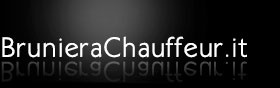 AIRPORT TRANSFER BOOKING FORM Last Name:   	……………………………………………………………………First Name:  	……………………………………………………………………e-mail:          ……………………………………………………………………Mobile phone	……………………………………………………………………I/We Require Pick - up service FROM the airportDate of arrival (dd;mm;yyyy)  _ _ , _ _, _ _ _ _Time of arrival (hh,mm)	     _ _ , _ _Arrival airport	……………………………………………………………………Flight n.°		…………………………………………………………………… Number of people …………………… Number of golf bags …………………..To Hotel Agorà 		I/We Require Pick- up service TO the airport Departure airport ……………………………………………………………………Date of departure (dd;mm;yyyy)  _ _ , _ _ , _ _ _ _Time of departure (hh,mm)	   _ _ , _ _Flight n°		 ……………………………………………………………………Number of people  …………………… Number of golf bags …………………..No penalties for cancellations made 24 hrs prior to pick up. All changes/cancellations must be notified directly to +39 335 8024373 Simonetta.Late cancellations and no-shows will be charged at 100%.